Условия охраны здоровья воспитанников     Для обеспечения медицинского обслуживания имеется медицинский блок, состоящий из пяти помещений: медицинского кабинета, процедурного кабинета, изоляторной комнаты, санузла и коридора.          Медицинский кабинет оснащен необходимым оборудованием.     Медицинское обслуживание осуществляется в соответствии с договором между МКДОУ № 5 и ГБУЗ «Кировская ЦРБ» по медицинскому обслуживанию детей от 23.01.2018г..     Планирование и проведение работы по охране здоровья воспитанников осуществляется в двух направлениях: педагогическом и медицинском.Согласно СанПиН от 2.4.1.3049-13 разрабатывается:- режим дня детей в ДОУ, с обязательным учетом возраста детей. В режиме обязательно отражается время приема пищи, прогулок, дневного сна,- составляется расписание занятий для каждой группы детей, ведется суммарный учет времени занятий в каждой группе. В период летних каникул проводятся экскурсии, развлечения. Расписание занятий и режим дня определяются уставом ДОУ.   Укрепление здоровья осуществляется через совершенствование физического развития детей на физкультурных занятиях.    Во время проведения непосредственной образовательной деятельности в обязательном порядке включаются динамические паузы - физкультминутки.      В детском саду проводятся: закаливание, утренняя гимнастика, подвижные и малоподвижные игры, гимнастика после сна, гигиенические процедуры.     Прогулка - обязательный элемент режима дня ребенка в ДОУ. На прогулке обеспечивается возможность для двигательной активности детей, виды игр варьируются в зависимости от сезона.     В детском саду проводятся спортивные и музыкальные развлечения, праздники, соревнования.Договор на медицинское обслуживание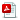     Алгоритм действий в случает необходимости вызова скорой помощи.    Психолого-педагогическое сопровождение в ДОУ осуществляют узкие специалисты (учитель-логопед, педагог-психолог, медсестра) и ПМПк. На уровне образовательного учреждения расширились функции психолого-медико-педагогического консилиума, в результате организуется полноценная оценочно-прогностическая деятельность: определяются формы и степени инклюзии для конкретного ребенка, степени педагогической поддержки, разрабатываются индивидуальные коррекционно-образовательные маршруты. Ведется консультативная и просветительская работа с родителями, педагогическим коллективом в отношении особенностей психического развития и образования ребенка с ОВЗ, характера его социальной адаптации в образовательной среде, организационно-методическая поддержка педагогического состава в отношении образования и социальной адаптации сопровождаемых детей с ОВЗ.